Application for EmploymentAn Equal Opportunity EmployerTo be considered an applicant, you must complete this form.  A resumé may also be attached.  Each question should be fully and accurately answered.  No action can be taken on this application until all questions have been answered.  Use blank paper if you do not have enough room on this application.  PLEASE PRINT, except for your signature.  This application is to fill the current open position only.  CERTIFICATIONI certify that all answers and statements on this application are true and complete to the best of my knowledge.  I understand that should an investigation disclose untruthful or misleading answers, my application may be rejected, my name removed from consideration, or my employment may be terminated.I understand and agree that, if hired, my employment is for no definite period and either Employer or I may terminate our relationship at any time, and that this employment application does not constitute an employment contract.    Signature of Applicant:___________________________________  Date:________________ VETERAN’S PREFERENCEIf you are NOT claiming Veteran’s Preference, please initial here _____ and proceed to the next page.Per Idaho Code, Title 65, Chapter 5, Employer will afford a preference to employment of veterans.  In the event of equal qualifications and experience between candidates for an available position, a veteran who qualifies will be preferred.  If claiming veteran’s preference, please complete the information below and attach a copy of your DD-214 to this application.------------------------------------------------------------------------------------------------------------------(Reference  Code, Title 65, Chapter 5, and 5 U.S.C. § 2108)The term “active duty” means full-time duty in the Armed Forces, but NOT active duty for training.Part 1.  Preference Eligible Veterans:⃞	I have a service-connected disability of 10% or more.⃞	I am the spouse of an eligible disabled veteran, who has a service-connected disability.⃞	I am the widow or widower of an eligible veteran and have remained unmarried.⃞	I do not meet any of the selections above, but I served on active duty in the armed forces of the  for a period of more than one-hundred eighty (180) days and was honorably discharged.Part 2.  Documentation & Signature:By my signature, I certify that all statements on this form are true and complete to the best of my knowledge.  I understand that should an investigation disclose inaccurate or misleading answers, my application may be rejected and my name removed from consideration for employment with Employer.⃞	I have attached a copy of my DD-214.  Veteran’s preference will not be considered without this document._____________________________________________________	________________________________________________Name (Please Print)						SignatureDATE: _______________________________________________MAY WE CONTACT YOUR PRESENT EMPLOYER?        Yes      No   AUTHORIZATION FOR RELEASE OF PERSONAL INFORMATION	I, ___________________________, an applicant for employment with ________________________________, do hereby authorize a review of and full disclosure of all records or information concerning myself to any duly authorize agent of _______________________________, whether the said records are of a public, private, or confidential nature.  	The intent of this authorization is to give my consent for full and complete disclosure of all records and information of educational institutions; employment and pre-employment records, including background reports, efficiency ratings, complaints or grievances filed by or against me, either criminal or civil, in which I have, or have had any interest or involvement.	I understand that any information obtained during any personal history background investigation which is developed directly or indirectly, in whole or in part, upon this authorization will be considered in determining my suitability for employment by the _______________________________.  I hereby agree that any person(s) or entities who may furnish such information concerning me shall not be held liable for providing this information; and I do hereby release said person(s) and entities from any and all liability which may be incurred as a result of furnishing such information.	I further authorize that a photocopy of this signed release form will be valid as an original thereof, even though the said photocopy does not contain an original writing of my signature. ______________________________________				___________________________________Signature								WitnessDATED: _______________________________Printed Name, including all names I have previously used or been known by:__________________________________________________________________________________________________________________Phone:________________________________DOB:_________________________________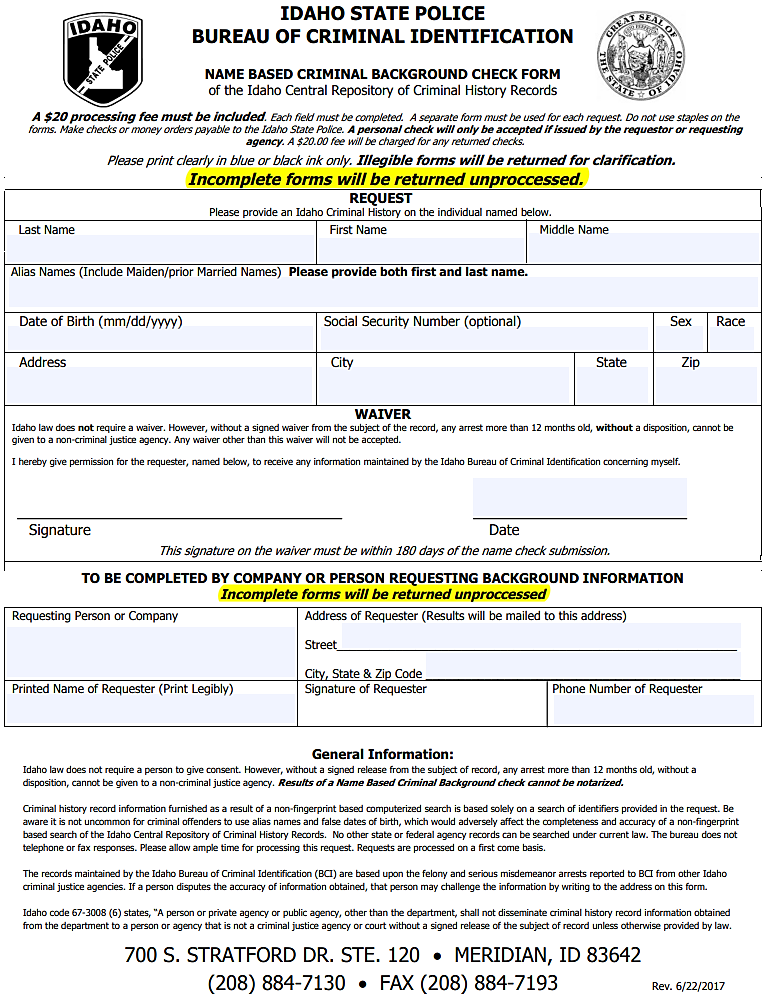 Personal Information:Personal Information:Personal Information:Personal Information:Personal Information:Personal Information:Personal Information:Personal Information:Personal Information:Personal Information:Personal Information:Name: Name: Name: Name: Name: Name: Name: Name: Name: Name: Name: Last Last First First First First Middle Middle   Other Names Used  Other Names UsedAddress: Address: Address: Address: Address: Address: Address: Address: Address: Address: Address: Street Street Street Street City City City State State Zip Telephone: (        ) (        ) (        ) (        )                                  (         )(        )                                  (         )(        )                                  (         )(        )                                  (         )(        )                                  (         )(        )                                  (         )(        )                                  (         )Home Home Home Cell                                       Message Cell                                       Message Cell                                       Message Cell                                       Message Cell                                       Message Cell                                       Message Cell                                       Message Email Address: Email Address: Email Address: Email Address: Email Address: Email Address: Email Address: Email Address: Email Address: Email Address: Email Address: Webpage Address(es):Webpage Address(es):Webpage Address(es):Webpage Address(es):Webpage Address(es):Webpage Address(es):Webpage Address(es):Webpage Address(es):Webpage Address(es):Webpage Address(es):Webpage Address(es): Position Applying For: Position Applying For: Position Applying For: Position Applying For: Position Applying For: Position Applying For: Position Applying For: Position Applying For: Position Applying For: Position Applying For: Position Applying For:Job Title: Job Title: Job Title: Job Title: Job Title: Job Title: Job Title: Job Title: Job Title: Job Title: Job Title: Are you applying for:⃞ F/T  ⃞ P/T ⃞ Temp/SeasonalAre you applying for:⃞ F/T  ⃞ P/T ⃞ Temp/SeasonalWhat shifts will you work?⃞ Days  ⃞ NightsWhat shifts will you work?⃞ Days  ⃞ NightsWhat shifts will you work?⃞ Days  ⃞ NightsWhat shifts will you work?⃞ Days  ⃞ NightsMay We Contact Present Employer?⃞ Yes  ⃞ NoMay We Contact Present Employer?⃞ Yes  ⃞ NoMay We Contact Present Employer?⃞ Yes  ⃞ NoMay We Contact Present Employer?⃞ Yes  ⃞ NoMay We Contact Present Employer?⃞ Yes  ⃞ NoAvailable Start Date:  Available Start Date:  Available Start Date:  Available Start Date:  Available Start Date:  Available Start Date:  Available Start Date:  Available Start Date:  Available Start Date:  Available Start Date:  Available Start Date:  Are you legally eligible to work in the ?  Yes     No  (Federal Law requires proof of identity and employment authorization for all new employees.)Are you legally eligible to work in the ?  Yes     No  (Federal Law requires proof of identity and employment authorization for all new employees.)Are you legally eligible to work in the ?  Yes     No  (Federal Law requires proof of identity and employment authorization for all new employees.)Can you travel if the job requires it?  Yes   No Do you have a valid driver’s license?  Yes   No    State:______Do you have a valid driver’s license?  Yes   No    State:______  Education/Training  Education/Training  Education/Training  Education/Training  Education/Training  Education/TrainingSchoolNameLocationDates AttendedFrom / To:Diploma, Degree & MajorGraduated?High School College Other (Business, Vocational, Military) Employment History (Please Start With the Most Recent, Ending With Age 18, Excluding Part-Time Positions Held While Obtaining Higher Education—Use Additional Paper as Necessary.):Employment History (Please Start With the Most Recent, Ending With Age 18, Excluding Part-Time Positions Held While Obtaining Higher Education—Use Additional Paper as Necessary.):Employment History (Please Start With the Most Recent, Ending With Age 18, Excluding Part-Time Positions Held While Obtaining Higher Education—Use Additional Paper as Necessary.):Employment History (Please Start With the Most Recent, Ending With Age 18, Excluding Part-Time Positions Held While Obtaining Higher Education—Use Additional Paper as Necessary.):Employment History (Please Start With the Most Recent, Ending With Age 18, Excluding Part-Time Positions Held While Obtaining Higher Education—Use Additional Paper as Necessary.):Employment History (Please Start With the Most Recent, Ending With Age 18, Excluding Part-Time Positions Held While Obtaining Higher Education—Use Additional Paper as Necessary.):Employment History (Please Start With the Most Recent, Ending With Age 18, Excluding Part-Time Positions Held While Obtaining Higher Education—Use Additional Paper as Necessary.):Employment History (Please Start With the Most Recent, Ending With Age 18, Excluding Part-Time Positions Held While Obtaining Higher Education—Use Additional Paper as Necessary.):Employment History (Please Start With the Most Recent, Ending With Age 18, Excluding Part-Time Positions Held While Obtaining Higher Education—Use Additional Paper as Necessary.):Employment History (Please Start With the Most Recent, Ending With Age 18, Excluding Part-Time Positions Held While Obtaining Higher Education—Use Additional Paper as Necessary.):Employment History (Please Start With the Most Recent, Ending With Age 18, Excluding Part-Time Positions Held While Obtaining Higher Education—Use Additional Paper as Necessary.):Employment History (Please Start With the Most Recent, Ending With Age 18, Excluding Part-Time Positions Held While Obtaining Higher Education—Use Additional Paper as Necessary.):Employment History (Please Start With the Most Recent, Ending With Age 18, Excluding Part-Time Positions Held While Obtaining Higher Education—Use Additional Paper as Necessary.):Employment History (Please Start With the Most Recent, Ending With Age 18, Excluding Part-Time Positions Held While Obtaining Higher Education—Use Additional Paper as Necessary.):Employment History (Please Start With the Most Recent, Ending With Age 18, Excluding Part-Time Positions Held While Obtaining Higher Education—Use Additional Paper as Necessary.):Employer: Employer: Employer: Employer: Employer: Employer: Employer: Employer: Employer: Employer: Employer: Employer: Employer: Employer: Employer: Address: Address: Address: Address: Address: Address: Address: Address: Address: Address: Address: Address: Address: Address: Address: Street Street Street Street Street Street Street City City City City State State Zip Telephone: (        ) (        ) (        ) (        ) (        ) Supervisor Name:Supervisor Name:Supervisor Name:Supervisor Name:Supervisor Name:Supervisor Name:Supervisor Name:Supervisor Name:Supervisor Name:Dates From: Dates From: To: To:  Final Rate of Pay: Final Rate of Pay: Final Rate of Pay: Final Rate of Pay: Final Rate of Pay:Position Held: Position Held: Position Held: Position Held: Position Held: Position Held: Position Held: Position Held: Position Held: Position Held: Position Held: Primary Duties: Primary Duties: Primary Duties: Primary Duties: Primary Duties: Primary Duties: Primary Duties: Primary Duties: Primary Duties: Primary Duties: Primary Duties: Primary Duties: Primary Duties: Primary Duties: Primary Duties: Reason for Leaving: Reason for Leaving: Reason for Leaving: Reason for Leaving: Reason for Leaving: Reason for Leaving: Reason for Leaving: Reason for Leaving: Reason for Leaving: Reason for Leaving: Reason for Leaving: Reason for Leaving: Reason for Leaving: Reason for Leaving: Reason for Leaving: Next Employer: Next Employer: Next Employer: Next Employer: Next Employer: Next Employer: Next Employer: Next Employer: Next Employer: Next Employer: Next Employer: Next Employer: Next Employer: Next Employer: Next Employer: Employer: Address: Address: Address: Address: Address: Address: Address: Address: Address: Address: Address: Address: Address: Address: Address: Street Street Street Street Street Street Street City City City City State State Zip Telephone: (        ) (        ) (        ) (        ) (        ) Supervisor Name:Supervisor Name:Supervisor Name:Supervisor Name:Supervisor Name:Supervisor Name:Supervisor Name:Supervisor Name:Supervisor Name:Dates From: Dates From: To: To:  Final Rate of Pay: Final Rate of Pay: Final Rate of Pay: Final Rate of Pay: Final Rate of Pay:Position Held: Position Held: Position Held: Position Held: Position Held: Position Held: Position Held: Position Held: Position Held: Position Held: Position Held: Primary Duties: Primary Duties: Primary Duties: Primary Duties: Primary Duties: Primary Duties: Primary Duties: Primary Duties: Primary Duties: Primary Duties: Primary Duties: Primary Duties: Primary Duties: Primary Duties: Primary Duties: Reason for Leaving: Reason for Leaving: Reason for Leaving: Reason for Leaving: Reason for Leaving: Reason for Leaving: Reason for Leaving: Reason for Leaving: Reason for Leaving: Reason for Leaving: Reason for Leaving: Reason for Leaving: Reason for Leaving: Reason for Leaving: Reason for Leaving: Next Employer: Next Employer: Next Employer: Next Employer: Next Employer: Next Employer: Next Employer: Next Employer: Next Employer: Next Employer: Next Employer: Next Employer: Next Employer: Next Employer: Next Employer: Employer: Address: Address: Address: Address: Address: Address: Address: Address: Address: Address: Address: Address: Address: Address: Address: Street Street Street Street Street Street Street City City City City State State Zip Telephone: (        ) (        ) (        ) (        ) (        ) Supervisor Name:Supervisor Name:Supervisor Name:Supervisor Name:Supervisor Name:Supervisor Name:Supervisor Name:Supervisor Name:Supervisor Name:Dates From: Dates From: To: To:  Final Rate of Pay: Final Rate of Pay: Final Rate of Pay: Final Rate of Pay: Final Rate of Pay:Position Held: Position Held: Position Held: Position Held: Position Held: Position Held: Position Held: Position Held: Position Held: Position Held: Position Held: Primary Duties: Primary Duties: Primary Duties: Primary Duties: Primary Duties: Primary Duties: Primary Duties: Primary Duties: Primary Duties: Primary Duties: Primary Duties: Primary Duties: Primary Duties: Primary Duties: Primary Duties: Reason for Leaving: Reason for Leaving: Reason for Leaving: Reason for Leaving: Reason for Leaving: Reason for Leaving: Reason for Leaving: Reason for Leaving: Reason for Leaving: Reason for Leaving: Reason for Leaving: Reason for Leaving: Reason for Leaving: Reason for Leaving: Reason for Leaving:  Technology Skills (List All Skills & Software Applications You Have Experience Using):  Technology Skills (List All Skills & Software Applications You Have Experience Using):  Technology Skills (List All Skills & Software Applications You Have Experience Using):  Technology Skills (List All Skills & Software Applications You Have Experience Using):  Technology Skills (List All Skills & Software Applications You Have Experience Using):  Technology Skills (List All Skills & Software Applications You Have Experience Using):  Technology Skills (List All Skills & Software Applications You Have Experience Using):  Technology Skills (List All Skills & Software Applications You Have Experience Using):  Technology Skills (List All Skills & Software Applications You Have Experience Using):  Technology Skills (List All Skills & Software Applications You Have Experience Using):  Technology Skills (List All Skills & Software Applications You Have Experience Using):  Technology Skills (List All Skills & Software Applications You Have Experience Using):  Technology Skills (List All Skills & Software Applications You Have Experience Using):  Technology Skills (List All Skills & Software Applications You Have Experience Using): Word Processing: Spreadsheet: Other Software:Database:Microsoft Office?     Yes       No             PowerPoint?  Yes       No   Word Processing: Spreadsheet: Other Software:Database:Microsoft Office?     Yes       No             PowerPoint?  Yes       No   Word Processing: Spreadsheet: Other Software:Database:Microsoft Office?     Yes       No             PowerPoint?  Yes       No   Word Processing: Spreadsheet: Other Software:Database:Microsoft Office?     Yes       No             PowerPoint?  Yes       No   Word Processing: Spreadsheet: Other Software:Database:Microsoft Office?     Yes       No             PowerPoint?  Yes       No   Word Processing: Spreadsheet: Other Software:Database:Microsoft Office?     Yes       No             PowerPoint?  Yes       No   Word Processing: Spreadsheet: Other Software:Database:Microsoft Office?     Yes       No             PowerPoint?  Yes       No   Word Processing: Spreadsheet: Other Software:Database:Microsoft Office?     Yes       No             PowerPoint?  Yes       No   Word Processing: Spreadsheet: Other Software:Database:Microsoft Office?     Yes       No             PowerPoint?  Yes       No   Word Processing: Spreadsheet: Other Software:Database:Microsoft Office?     Yes       No             PowerPoint?  Yes       No   Word Processing: Spreadsheet: Other Software:Database:Microsoft Office?     Yes       No             PowerPoint?  Yes       No   Word Processing: Spreadsheet: Other Software:Database:Microsoft Office?     Yes       No             PowerPoint?  Yes       No   Word Processing: Spreadsheet: Other Software:Database:Microsoft Office?     Yes       No             PowerPoint?  Yes       No   Word Processing: Spreadsheet: Other Software:Database:Microsoft Office?     Yes       No             PowerPoint?  Yes       No   Scanner?                 Yes       No             Copier?          Yes       No   Digital Phone Systems?  Yes       No   Scanner?                 Yes       No             Copier?          Yes       No   Digital Phone Systems?  Yes       No   Scanner?                 Yes       No             Copier?          Yes       No   Digital Phone Systems?  Yes       No   Scanner?                 Yes       No             Copier?          Yes       No   Digital Phone Systems?  Yes       No   Scanner?                 Yes       No             Copier?          Yes       No   Digital Phone Systems?  Yes       No   Scanner?                 Yes       No             Copier?          Yes       No   Digital Phone Systems?  Yes       No   Scanner?                 Yes       No             Copier?          Yes       No   Digital Phone Systems?  Yes       No   Scanner?                 Yes       No             Copier?          Yes       No   Digital Phone Systems?  Yes       No   Scanner?                 Yes       No             Copier?          Yes       No   Digital Phone Systems?  Yes       No   Scanner?                 Yes       No             Copier?          Yes       No   Digital Phone Systems?  Yes       No   Scanner?                 Yes       No             Copier?          Yes       No   Digital Phone Systems?  Yes       No   Scanner?                 Yes       No             Copier?          Yes       No   Digital Phone Systems?  Yes       No   Scanner?                 Yes       No             Copier?          Yes       No   Digital Phone Systems?  Yes       No   Scanner?                 Yes       No             Copier?          Yes       No   Digital Phone Systems?  Yes       No   Explain Internet Skills, Including Email Usage:Explain Internet Skills, Including Email Usage:Explain Internet Skills, Including Email Usage:Explain Internet Skills, Including Email Usage:Explain Internet Skills, Including Email Usage:Explain Internet Skills, Including Email Usage:Explain Internet Skills, Including Email Usage:Explain Internet Skills, Including Email Usage:Explain Internet Skills, Including Email Usage:Explain Internet Skills, Including Email Usage:Explain Internet Skills, Including Email Usage:Explain Internet Skills, Including Email Usage:Explain Internet Skills, Including Email Usage:Explain Internet Skills, Including Email Usage:Professional Licenses or Certificates Held:Professional Licenses or Certificates Held:Professional Licenses or Certificates Held:Professional Licenses or Certificates Held:Professional Licenses or Certificates Held:Professional Licenses or Certificates Held:Professional Licenses or Certificates Held:Professional Licenses or Certificates Held:Professional Licenses or Certificates Held:Professional Licenses or Certificates Held:Professional Licenses or Certificates Held:Professional Licenses or Certificates Held:Professional Licenses or Certificates Held:Professional Licenses or Certificates Held:Military Military Military Military Military Military Military Military Military Military Military Military Military Military Are you a veteran or family member who qualifies for and are claiming preference pursuant to Idaho Code 
§ 65-503 or its successor?  Have you previously claimed such preference?  Are you a veteran or family member who qualifies for and are claiming preference pursuant to Idaho Code 
§ 65-503 or its successor?  Have you previously claimed such preference?  Are you a veteran or family member who qualifies for and are claiming preference pursuant to Idaho Code 
§ 65-503 or its successor?  Have you previously claimed such preference?  Are you a veteran or family member who qualifies for and are claiming preference pursuant to Idaho Code 
§ 65-503 or its successor?  Have you previously claimed such preference?  Are you a veteran or family member who qualifies for and are claiming preference pursuant to Idaho Code 
§ 65-503 or its successor?  Have you previously claimed such preference?  Are you a veteran or family member who qualifies for and are claiming preference pursuant to Idaho Code 
§ 65-503 or its successor?  Have you previously claimed such preference?  Are you a veteran or family member who qualifies for and are claiming preference pursuant to Idaho Code 
§ 65-503 or its successor?  Have you previously claimed such preference?  Yes       No         (If Yes, fill out Page 5 of Application                                      & attach proper documentation)Yes       No   Yes       No         (If Yes, fill out Page 5 of Application                                      & attach proper documentation)Yes       No   Yes       No         (If Yes, fill out Page 5 of Application                                      & attach proper documentation)Yes       No   Yes       No         (If Yes, fill out Page 5 of Application                                      & attach proper documentation)Yes       No   Yes       No         (If Yes, fill out Page 5 of Application                                      & attach proper documentation)Yes       No   Yes       No         (If Yes, fill out Page 5 of Application                                      & attach proper documentation)Yes       No   Yes       No         (If Yes, fill out Page 5 of Application                                      & attach proper documentation)Yes       No   Personal Reference (Please list the names of three (3) persons not related to you by blood or marriage.) Personal Reference (Please list the names of three (3) persons not related to you by blood or marriage.) Personal Reference (Please list the names of three (3) persons not related to you by blood or marriage.) Personal Reference (Please list the names of three (3) persons not related to you by blood or marriage.) Personal Reference (Please list the names of three (3) persons not related to you by blood or marriage.) Personal Reference (Please list the names of three (3) persons not related to you by blood or marriage.) Personal Reference (Please list the names of three (3) persons not related to you by blood or marriage.) Personal Reference (Please list the names of three (3) persons not related to you by blood or marriage.) Personal Reference (Please list the names of three (3) persons not related to you by blood or marriage.) Personal Reference (Please list the names of three (3) persons not related to you by blood or marriage.) Personal Reference (Please list the names of three (3) persons not related to you by blood or marriage.) Personal Reference (Please list the names of three (3) persons not related to you by blood or marriage.) Personal Reference (Please list the names of three (3) persons not related to you by blood or marriage.) Personal Reference (Please list the names of three (3) persons not related to you by blood or marriage.) Name: Name: Name: Name: Name: Name: Name: Name: Name: Name: Name: Name: Name: Name: Last Last First First First First First First First Middle Middle Middle Address: Address: Address: Address: Address: Address: Address: Address: Address: Address: Address: Address: Address: Address:  Street  Street  Street City City City City State State State State Zip Telephone: Telephone: (        ) (        ) (        ) (        ) (        ) (        ) (        ) (        ) (        ) (        ) (        ) (        ) Home Home Home Home Other Other Other Other Other Other Other Other Connection To You (i.e. friend, co-worker):                                                                        Occupation:Connection To You (i.e. friend, co-worker):                                                                        Occupation:Connection To You (i.e. friend, co-worker):                                                                        Occupation:Connection To You (i.e. friend, co-worker):                                                                        Occupation:Connection To You (i.e. friend, co-worker):                                                                        Occupation:Connection To You (i.e. friend, co-worker):                                                                        Occupation:Connection To You (i.e. friend, co-worker):                                                                        Occupation:Connection To You (i.e. friend, co-worker):                                                                        Occupation:Connection To You (i.e. friend, co-worker):                                                                        Occupation:Connection To You (i.e. friend, co-worker):                                                                        Occupation:Connection To You (i.e. friend, co-worker):                                                                        Occupation:Connection To You (i.e. friend, co-worker):                                                                        Occupation:Connection To You (i.e. friend, co-worker):                                                                        Occupation:Connection To You (i.e. friend, co-worker):                                                                        Occupation:Personal Reference  Personal Reference  Personal Reference  Personal Reference  Personal Reference  Personal Reference  Personal Reference  Personal Reference  Personal Reference  Personal Reference  Personal Reference  Personal Reference  Personal Reference  Personal Reference  Name: Name: Name: Name: Name: Name: Name: Name: Name: Name: Name: Name: Name: Name: Last Last First First First First First First First Middle Middle Middle Middle Address: Address: Address: Address: Address: Address: Address: Address: Address: Address: Address: Address: Address: Address: Street Street Street City City City City State State State State Zip Zip Telephone: (        ) (        ) (        ) (        ) (        ) (        ) (        ) (        ) (        ) (        ) (        ) (        ) (        ) Home Home Home Home Other Other Other Other Other Other Other Other Other Connection To You (i.e. friend, co-worker):                                                                        Occupation:Connection To You (i.e. friend, co-worker):                                                                        Occupation:Connection To You (i.e. friend, co-worker):                                                                        Occupation:Connection To You (i.e. friend, co-worker):                                                                        Occupation:Connection To You (i.e. friend, co-worker):                                                                        Occupation:Connection To You (i.e. friend, co-worker):                                                                        Occupation:Connection To You (i.e. friend, co-worker):                                                                        Occupation:Connection To You (i.e. friend, co-worker):                                                                        Occupation:Connection To You (i.e. friend, co-worker):                                                                        Occupation:Connection To You (i.e. friend, co-worker):                                                                        Occupation:Connection To You (i.e. friend, co-worker):                                                                        Occupation:Connection To You (i.e. friend, co-worker):                                                                        Occupation:Connection To You (i.e. friend, co-worker):                                                                        Occupation:Connection To You (i.e. friend, co-worker):                                                                        Occupation:Personal Reference  Personal Reference  Personal Reference  Personal Reference  Personal Reference  Personal Reference  Personal Reference  Personal Reference  Personal Reference  Personal Reference  Personal Reference  Personal Reference  Personal Reference  Personal Reference  Name: Name: Name: Name: Name: Name: Name: Name: Name: Name: Name: Name: Name: Name: Last Last First First First First First First First Middle Middle Middle Middle Address: Address: Address: Address: Address: Address: Address: Address: Address: Address: Address: Address: Address: Address: Street Street Street City City City City State State State State Zip Zip Telephone: (        ) (        ) (        ) (        ) (        ) (        ) (        ) (        ) (        ) (        ) (        ) (        ) (        ) Home Home Home Home Other Other Other Other Other Other Other Other Other Connection To You (i.e. friend, co-worker):                                                                        Occupation:Connection To You (i.e. friend, co-worker):                                                                        Occupation:Connection To You (i.e. friend, co-worker):                                                                        Occupation:Connection To You (i.e. friend, co-worker):                                                                        Occupation:Connection To You (i.e. friend, co-worker):                                                                        Occupation:Connection To You (i.e. friend, co-worker):                                                                        Occupation:Connection To You (i.e. friend, co-worker):                                                                        Occupation:Connection To You (i.e. friend, co-worker):                                                                        Occupation:Connection To You (i.e. friend, co-worker):                                                                        Occupation:Connection To You (i.e. friend, co-worker):                                                                        Occupation:Connection To You (i.e. friend, co-worker):                                                                        Occupation:Connection To You (i.e. friend, co-worker):                                                                        Occupation:Connection To You (i.e. friend, co-worker):                                                                        Occupation:Connection To You (i.e. friend, co-worker):                                                                        Occupation:Have you ever been charged with a crime (other than a minor traffic infraction)?	    Yes      No        If yes, when & where: _______________________ Please Explain: ________________________________________ If yes, when & where: _______________________ Please Explain: ________________________________________Are you related by blood or marriage to any person now employed by Employer?         Yes      No        If yes, give name and relationship to you: If yes, give name and relationship to you: